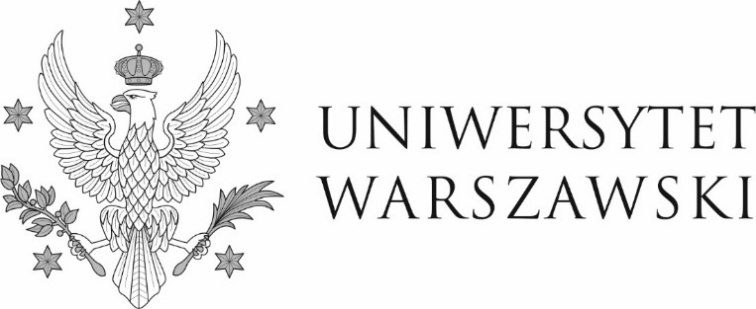 Warszawa, dnia 10.01.2022.r.DZP-361/147/2021/AZ/15	Do wszystkich zainteresowanych Dotyczy przetargu nieograniczonego nr  DZP-361/147/2021 pn: „Zakup firewalla na potrzeby Centrum Przetwarzania Danych UW”.Zamawiający na podstawie art. 137 ust. 1 ustawy – Prawo zamówień publicznych zmienia treść specyfikacji warunków zamówienia w zakresie wzoru umowy:W §  3 wzoru umowy dodaje się pkt 6 o następującym brzmieniu: „przeprowadzenie przed odbiorem sprzętu 4-godzinnego szkolenia dla pracowników Kupującego w zakresie konfiguracji dostarczanego sprzętu. <niniejszy punkt będzie miał zastosowanie, jeżeli Sprzedawca w Formularzu oferty zadeklaruje przeprowadzenie ww. szkolenia – jedno z kryteriów oceny ofert>”. §  5 ust. 2  wzoru umowy jest: „Cena obejmuje również wszystkie koszty i opłaty związane z dostarczeniem przedmiotu umowy do Kupującego, w tym transportem, ubezpieczeniem sprzętu na czas transportu, dokumentacją niezbędną do normalnego użytkowania oraz instruktażem w zakresie obsługi sprzętu”.§  5 ust. 2  wzoru umowy powinno być:„Cena obejmuje również wszystkie koszty i opłaty związane z dostarczeniem przedmiotu umowy do Kupującego, w tym transportem, ubezpieczeniem sprzętu na czas transportu, dokumentacją niezbędną do normalnego użytkowania, instruktażem w zakresie obsługi sprzętu oraz przeprowadzeniem szkolenia w zakresie konfiguracji dostarczanego sprzętu <postanowienie dot. przeprowadzenia szkolenia będzie miało zastosowanie, jeżeli Sprzedawca w Formularzu oferty zadeklaruje przeprowadzenie ww. szkolenia – jedno z kryteriów oceny ofert>”.W imieniu ZamawiającegoPełnomocnik Rektora ds. zamówień publicznychmgr Piotr Skubera